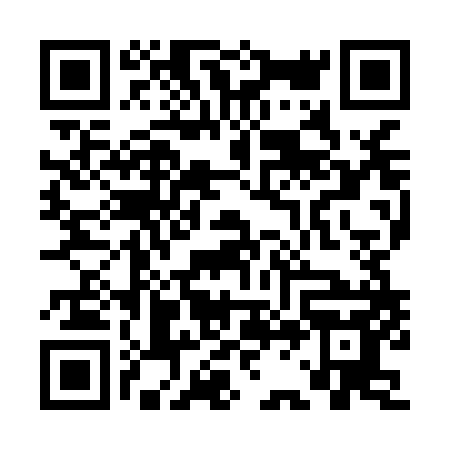 Prayer times for Abdur Rahim Dumbki, PakistanWed 1 May 2024 - Fri 31 May 2024High Latitude Method: Angle Based RulePrayer Calculation Method: University of Islamic SciencesAsar Calculation Method: ShafiPrayer times provided by https://www.salahtimes.comDateDayFajrSunriseDhuhrAsrMaghribIsha1Wed4:175:4212:203:546:588:232Thu4:165:4212:203:546:598:243Fri4:155:4112:203:546:598:254Sat4:145:4012:203:547:008:265Sun4:135:3912:203:547:008:276Mon4:125:3812:203:547:018:287Tue4:115:3812:203:537:028:288Wed4:105:3712:193:537:028:299Thu4:095:3612:193:537:038:3010Fri4:085:3612:193:537:038:3111Sat4:075:3512:193:537:048:3212Sun4:075:3412:193:537:058:3313Mon4:065:3412:193:537:058:3314Tue4:055:3312:193:537:068:3415Wed4:045:3212:193:537:078:3516Thu4:035:3212:193:537:078:3617Fri4:025:3112:193:537:088:3718Sat4:025:3112:193:537:088:3819Sun4:015:3012:193:537:098:3820Mon4:005:3012:203:537:098:3921Tue4:005:2912:203:537:108:4022Wed3:595:2912:203:537:118:4123Thu3:585:2912:203:537:118:4224Fri3:585:2812:203:537:128:4225Sat3:575:2812:203:537:128:4326Sun3:575:2812:203:537:138:4427Mon3:565:2712:203:537:138:4528Tue3:555:2712:203:537:148:4529Wed3:555:2712:203:537:148:4630Thu3:555:2612:213:537:158:4731Fri3:545:2612:213:537:168:48